УЧЕБНО-ВОСПИТАТЕЛЬНЫЙ КОМПЛЕКС «ШКОЛА-САД» №15СИМФЕРОПОЛЬСКОГО ГОРОДСКОГО СОВЕТАРЕСПУБЛИКИ КРЫМНумерация чисел первого десяткаМатематика1 КЛАСС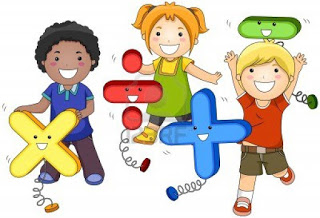 Учитель  ШишковаВалентина Егоровнаг. Симферополь 2014Задачи урока:Создание  условий  для систематизации и обобщения знаний детей о цифрах и числах;
закрепление знания  названий и последовательности чисел первого десятка;
умение обозначать количество предметов на рисунке числом и запись его цифрой;
умение сравнивать числа первого десятка;Способствовать развитию мыслительных операций, внимания, памяти, речи,  логического мышления, творческого воображения, познавательной деятельности и творческих способностей учащихся.Воспитывать эстетическую культуру через организацию урока, воспитание положительного отношения к учебному процессу, интереса к предмету,  воспитание чувства взаимовыручки, взаимопомощи, доброжелательности, культуры поведения на уроке, самостоятельность.Тип урока: обобщение и систематизация знаний.Оборудование: Цифровой веер у каждого ученика.“Светофоры”.Компьютер. Музыкальное сопровождение из мультипликационного фильма «Арифметика-малышка»Страна «Цифирия» - плакатПлакат «Корабль»Рисунки «Остров неравенств», «Пролив  геометрических фигур», «Берег быстрого счета», «Река итогов», «Победи Цифрозавра»,  «Водопад «Лейся, песня!»,  конверт, «Сказочный сундучок»У каждого ученика карточки с заданиями: «Соедини точки»,  «Зачеркни лишние числа», «Предметные рисунки» .Подготовительная работа: 
Разучивание  физкультминутки « Арифметика-малышка»Ход урока1. Организационный моментУчитель:  - Прозвенел звонок на урок, начинается урок! Придумано кем-тоПросто  и мудроПри встрече здороваться«Доброе утро!»И каждый становится Добрым, доверчивымИ доброе утро длится до вечера.-И я хочу вам пожелать, чтобы доброе настроение длилось весь урок.Ученики:  Наши ушки на макушке, 
Глазки широко открыты, 
Слушаем, запоминаем
Ни минуты не теряем.Учитель: Наш урок будет похож на сказку, 
Нам без знаний никуда.
Взяв с собой тетрадь, учебник, ручку и указку
Отправляемся туда!Вы готовы отправиться в сказку?
Когда колокольчик прозвенит три раза, 
Надо произнести: один, два, три – сказка в гости приходи!2. Сообщение целей и задач урока.На столе лежит конверт, в котором письмо от пиратов:«Сундук с сокровищами 1-а класса мы вам вернем, если вы пройдете все испытания, выполните все задания на математических островах и, главное, привезете сказочных жителей с каждого острова» - Ребята, надо отправляться в морское путешествие по островам Знаний. Ведь в этом сундуке сокровища 1-а класса. А что это за сокровища, вы узнаете в конце урока.
Путешествие нам предстоит сложное и увлекательное, в дорогу мы с собой возьмем  внимание, память , наблюдательность, сообразительность и смекалку. Они будут нашими помощниками.3. Актуализация, повторение, закрепление и отработка полученных знаний.А)  «Парусник»- Надо спроектировать судно. У каждого на партах  лежат листы с точками.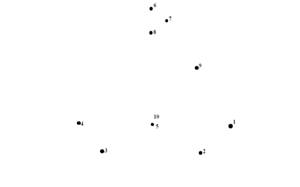 Рисунок 1.Задание: «Соедините точки в порядке возрастания и скажите, что у вас получилось?»- Парусник.- Итак, судно готово. Мы урок наш начинаем, в сказку двери открываем.Б) « Берег быстрого счета»- Нам нужно выбрать капитана и команду. Учитель читает «Задачи  в стихах». Учащиеся веером показывают ответы.Сколько ушей у трех малышей? (6)- Ну-ка, сколько ребят, 
На горе катается?
Трое в саночках сидят,
Один дожидается. (4)- Задумали число, когда его увеличили на 2, стало 3, какое число задумали? (1)- Пять ворон на крышу сели
Две еще к ним прилетели,
Отвечайте быстро, смело,
Сколько всех их прилетело. (7)- Четыре гусенка и трое утят
В озере плавают, громко кричат,
А-ну, сосчитай поскорей,
Сколько в воде малышей. (7)- 10 овечек на травке лежали
Потом три овечки домой убежали,
А ты подумай скорей,
Сколько овечек на травке теперь. (7)- На сколько 9 больше 6? (3)- Шесть веселых поросят
У корытца в ряд стоят
Тут один улегся спать
Поросят осталось … (5)- Три лягушонка у пруда
Один нырнул, осталось… (2)- Все были молодцы! Хорошо справились с первым заданием, все отправляемся в морское путешествие по островам знаний. Команда готова !В) «Победи  цифрозавра»Капитан - учитель:- Полный, вперед! На нашем пути огромный айсберг  в виде ледяного дракона с числами. Нужно выполнить  задания, чтобы удачно обогнуть айсберг. Задание: «Перед вами числа, расположите их в порядке возрастания  и подумайте , на какие две группы можно разделить эти числа?»-  5, 3, 9, 7, 1, 13, 11, 8
- 1, 3, 5, 7, 8, 9, 11, 13 (Один ученик выполняет задание у доски, затем все проверяют )
- Эти числа можно разделить на две группы: однозначные  и двузначные.
- Какие числа называются однозначными? Двузначными?
- Числа, которые обозначают одной цифрой (значком), называются однозначными.
- Числа, которые обозначают двумя  цифрами ,называются двузначными.4.  «Страна Цифирия» Капитан-учитель:- Вижу землю! На нашем пути «Страна Цифирия» и встречает нас Кот Ученый. Кот Ученый: «Чтобы пройти на остров, надо правильно назвать пароль»- Что такое цифра?
- Цифра – это знак для обозначения числа.
- Как получить число?
- Чтобы получить число, мы пересчитаем предметы, количество предметов записываем цифрой.
- Для чего нам нужны числа?
- Чтобы сосчитать количество предметов.
- Для чего мы используем числовой ряд?
- Числовой ряд мы используем для счета предметов, сравнения чисел, решения задач.
- Как идут числа в числовом ряду?
- Числа в числовом ряду идут в порядке возрастания, каждый раз увеличиваясь на один.1-е задание «Страны Цифирия» - Зачеркни лишние числа, которые не соответствуют – количеству предметов на рисунке.Рисунок 3.2-е задание «Страны Цифирия» - Запишите цифрой, сколько  лягушек, птичек, цветочков, грибочков и ведерок.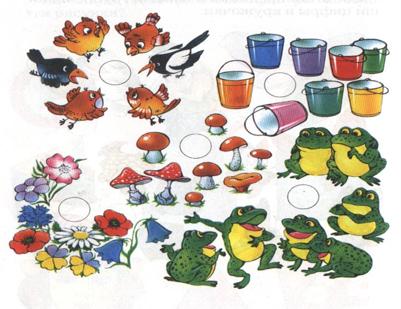 Рисунок 4.Работа в паре – учащиеся обмениваются карточками и проверяют.5. «Водопад  « Лейся, песня»Двигательная физкультминутка  под музыку « Арифметика-малышка»Тут везде идёт работа,
Все подсчитывают что – то,
Раз, два, три, четыре, пять,
Шесть, семь, восемь, девять, десять.
Можно всё пересчитать,
Сосчитать, измерить, взвесить.
Сколько в комнате углов,
Сколько ног у воробьёв.
Сколько пальцев на руках,
Сколько в садике скамеек.
Сколько в пятаке копеек.
У стола четыре ножки,
Пять котят у нашей кошки,
Раз, два, три, четыре, пять - всё могу пересчитать!6. «Пролив геометрических фигур»Встреча с жителем этого острова – роботом из геометрических фигур.
Робот просит о помощи: «После сильного шторма жители нашего острова растеряли свои геометрические части тела – фигуры. 
Помогите, составьте жителей этого острова точно таких же, как и я, по памяти. Если справитесь с заданием, сможете путешествовать дальше и забрать одного жителя с этого острова.(У каждого ученика  набор геометрических фигур на парте)7. «Остров неравенств».Корабли по морю плыли
К чудо-острову спешили
Ждали там давно гостей
Первоклассных малышей.Встреча с говорящим попугаем и выполнение его задания. Работа по учебнику.Задание: «Сравните количество предметов на картинках. Запишите неравенства»Работа в бортовых журналах – учебниках и тетрадях.(Учитель напоминает об аккуратном ведении бортовых журналов – тетрадей.)Пальчиковая гимнастика « Паук» перед началом письменной работы в тетрадях.УК-ук-ук – появился вдруг паук.
КА-ка-ка – все боятся паука.
Ок-ок-ок – паук муху поволок.
КА-ка-ка – прогоните паука.8. «Река итогов»- Друзья ,  мы справились со всеми заданиями и привезли сказочных жителей с каждого острова: Кот Ученый, Робот из геометрических фигур, Говорящий попугай. - Вы активно работали, быстро и точно выполняли задания, внимательно слушали своих одноклассников, были одной командой. Пираты не смогли устоять перед вашим упорством, перед вашим стремлением к знаниям. Они возвращают наш таинственный сундучок 1-а класса, в котором…
- Как вы думаете, что лежит? Что помогло  нам пройти все испытания, выполнить все задания?
- ЗНАНИЯ!!!
- Откроем таинственный сундук.Королева страны «Цифирия»  дарит каждому ученику сувенир-талисман – грецкий орех.Орешек знаний тверд, но все же
Вы не привыкли отступать.
Вам расколоть его поможет
Желание все знать.
Сто вопросов – сто ответов,
В них нашли вы сто секретов.
И спокойна я сейчас
За технический прогресс,
Если к знаниям у вас
Такой огромный интерес. - Все  - молодцы! Спасибо за работу на уроке!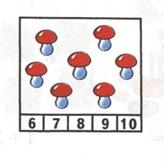 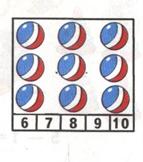 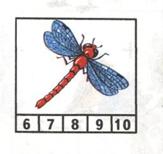 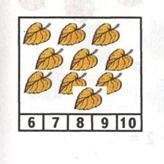 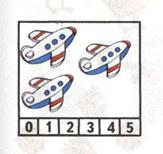 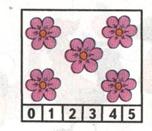 